Year 3 homework – Autumn 1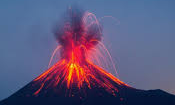 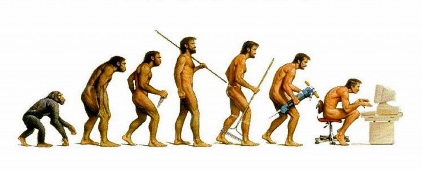 You MUST choose 1 activity from the grid each week. Homework MUST be brought in every Friday to be signed off.  Please practise your spellings words each week for our Friday challenge. Thank you for your continued support. GeographyCould you draw and label the structure of a volcano?HistoryCould you draw a Palaeolithic, Mesolithic and Neolithic Stone Age home and explain the differences?SpanishDesign a poster to show numbers 1-10 in Spanish.MathsCreate a maths game to support children with identifying how many tens and ones in a number up to 100.LiteracyImagine you have woken up in The Stone Age.  Could you write a sentence/diary entry all about your day?Art / D&TDesign and create a Stone Age tool or weapon.  Can you explain what your tool or weapon would have been made of?JigsawDesign a poster to show our school rules to a new child.ScienceCan you go on a rock hunt?  How many different kinds of rock can you find?